REGULAMINV Ostrowskie Dyktando o tytuł Mistrza Ortografiipod Honorow ym Patronatem Burmistrza Miasta Ostrów MazowieckaOrganizatorem V Ostrowskiego  Dyktanda o tytuł Mistrza Ortografii pod Honorowym Patronatem Burmistrza Miasta 0strów Mazowiecka (zwanego dalej „Dyktandem”) jest Miejska Biblioteka Publiczna im. Marii Dąbrowskiej w Ostrowi Mazowieckiej.Dyktando odbędzie się 25 marca 2024 r. o godzinie:10.00 - dla uczniów kl. VI-VIII szkół podstawowych,11.45 - dla uczniów szkół średnich.17.30 - dla osób dorosłychw STAREJ ELEKTROWNI ul. 11 Listopada 7, 07-300 Ostrów Mazowiecka.Dyktando skierowane jest do uczniów kl. VI-VIII szkół podstawowych, uczniów szkól średnich oraz osób dorosłych z Ostrowi Mazowieckiej i powiatu ostrowskiego.Uczestników ze szkół podstawowych i średnich zgłaszają nauczyciele/opiekunowie z poszczególnych szkół.Szkoły podstawowe —powyżej 200 uczniów maksymalnie 8 osób, poniżej 200 uczniów maksymalnie 2 osoby (laureatów eliminacji szkolnych)Szkoły średnie- maksymalnie 10 uczniów (laureatów eliminacji szkolnych)Osoby dorosłe zgłaszają się indywidualnie, składając Kartę Rejestracyjną.Celem Dyktanda jest:promocja języka ojczystego,sprawdzenie znajomości zasad ortografii i interpunkcji polskiej.Dyktando polegać będzie na możliwie bezbłędnym napisaniu przez przybyłych uczestników podyktowanego przez Organizatorów tekstu. Podczas pisania uczestnicy konkursu nie mogą korzystać z żadnych pomocy naukowych, porozumiewać się między sobą, opuszczać sali przed zebraniem prac, korzystać z wszelkich urządzeń elektronicznych (telefonów komórkowych, notesów, laptopów itp.).Prace uczestników zostaną sprawdzone i oceniane przez Komisję konkursową powołaną przez Organizatora. Ocenie podlegać będzie zarówno poprawność ortograficzna, jak i interpunkcyjna. Każde napisane dyktando będzie sprawdzane do pierwszych 8 błędów ortograficznych. Wszelkie nieczytelne i niejednoznaczne zapisy wyrazów, grup wyrazowych i znaków interpunkcyjnych będą interpretowane na niekorzyść piszącego. Ewentualne poprawki należy nanieść przez skreślenie wyrazu błędnego i napisanie powyżej wersji poprawnej. Skreślenia muszą być wyraźnie zaznaczone. Nie wolno dyktowanego tekstu pisać wersalikami (czyli wielkimi literami drukowanymi).Prace uczestników oceniane będą w trzech kategoriach: kat. 1. Uczniowie kl. VI-VIII szkół podstawowych kat. 2. Uczniowie szkół średnich.kat. 3. Osoby dorosłe.W każdej kategorii zostanie wyłoniony tylko jeden zwycięzca - osoba, która napisze dyktando bezbłędnie, bądź też popełni najmniejszą liczbę błędów. W przypadku, gdy dyktando zostanie napisane bezbłędnie przez kilku uczestników, przewidziana jest dogrywka.Uczestnik, przystępując do Dyktanda i podając swoje dane osobowe, wyraża zgodę na ich przetwarzanie przez Organizatora w celu przeprowadzenia i rozstrzygnięcia Dyktanda.Każdy z uczestników Dyktanda udziela nieodwołalnej zgody na nieodpłatne wykorzystanie swojego wizerunku w związku z udziałem w Dyktandzie. Zgoda obejmuje zestawienie wizerunku z innymi wizerunkami, jego przetworzenie oraz możliwość opatrzenia wizerunku komentarzem, zarejestrowanie i utrwalenie wizerunku na nośnikach audiowizualnych, w materiałach wydawanych i rozpowszechnianych publicznie i niepublicznie, w każdej formie i technice— w szczególności w formie transmisji online, transmisji telewizyjnej oraz w mediach społecznościowych. Materiały powstałe w związku z wykorzystaniem wizerunku uczestnika będą służyć do informowania o Dyktandzie i jego przebiegu.Regulamin Konkursu oraz Karta Rejestracyjna dostępne są na stronie internetowej Organizatora: www.mbpostrowmaz.pl Warunkiem udziału w Dyktandzie jest przesłanie/dostarczenie do 21 marca 2024 r.prawidłowo wypełnionej Karty Rejestracyjnej na adres:Miejska Biblioteka Publiczna ul. 11 Listopada 8, 07-300 0 Ostrów Mazowieckalub e-mailem: sekretariat@mbpostrowmaz.plWyniki konkursu zostaną upublicznione w ciągu 14 dni na stronie internetowej MBP i Facebooku, natomiast wręczenie nagród nastąpi podczas spotkania z okazji Dnia Bibliotekarza 8 maja 2024 r.Zwycięzca	Dyktanda	otrzyma	tytuł	MISTRZA	ORTOGRAFII OSTROWI MAZOWIE CKIEJ 2024 w danej kategorii, puchar oraz nagrodę rzeczową. Organizator przewiduje również nagrody dla laureatów II i III miejsca w każdej kategorii oraz dla osób wyróżnionych.Organizator zastrzega sobie prawo do wprowadzenia zmian w Regulaminie. Ewentualne zmiany Regulaminu będą ogłaszane na stronie internetowej Miejskiej Biblioteki Publicznej w Ostrowi Mazowieckiej. Sytuacje nieobjęte niniejszym Regulaminem rozstrzygają Organizatorzy Dyktanda.Udział w Dyktandzie jest dobrowolny i oznacza przyjęcie w pełni postanowień niniejszego Regulaminu.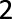 